Zápis 29.11.2022Zapisovatelka Monika HrdličkováAnatomie slovníkuMichaela Lišková(viz prezentace vložená na Moodlu)Ústav pro jazyk český AV ČRVznik - 1911 – původně Kancelář slovníku jazyka českého – za účelem vytváření slovníku (budoucí PSJČ)Kartotéka ústavu pro jazyk český (dnes digitalizována)lístečky A6 napsané rukou, na stroji, kombinace ruka stroj, výstřižky z časopisůNovočeský lexikální archivÚplná excepcedíla význačných autorů: Čelakovský, Mácha, Erben, Němcová, Hálek, Neruda, Čech, Rais, Vrchlický, Jirásek ad.vypsáno každé slovo ve všech významových odstínechúplně všechna slova – jen na zkoušku u Čechova Lešetínského kováře a Máchova Májevypsána celá kniha i s předmluvou, úvodem, titulním listem, věnováním, poznámkaČástečná excerpcepomíjela se běžná slovní zásoba (podle seznamu) a vypisovala se řidší slova, významy a vazbyPaběrkovánípouze jazykové zvláštnostiPři vypisování se vycházelo z:Teorie dobrého autoraVáclav Ertl (1875–1929)ředitel Kanceláře SJČ (1919–1929)prosazoval představu, že soudobý spisovný jazyk by měl být odrazem jazyka kvalitních spisovatelův tomto duchu řízena excerpcez klasiků české literatury vypisována všechna díla, od méně významných autorů 10–15 knihExceptořipředevším externisté: SŠ učitelé, VŠ studenti, oboroví odborníci (z Matice české, Jednoty hudebních stavů, Jednoty českých mathematiků a fysiků ap.)stálý počet: 90–120 osob z Čech, Moravy, Slezska i Slovenska jeden excerptor vypsal cca 5.000–30.000 lístkůza jeden lístek odměna 3–6 haléřůlístky zpočátku kontrolovány výběrově, od roku 1912 revidováno každé excerptumExcerpta v řeči číselV roce 1935 začátek vydávání PSJČ 5,5 mil lístkůPro slovník využito 3,5 mil lístkůOxfordský slovník 1.vydání (1933) měl základnu 5milionů lístků2007 dokončeno skenování – 8 696 850 excerptdnes k dispozici miliardové korpusy, pouze doplňkově databáze NeomatÚstav pro jazyk českýOddělenídialektologickéetymologickégramatikyjazykové kulturyonomastikysoučasné lexikologie a lexikografiestylistiky a sociolingvistikyvývoje jazykaKabinet studia jazykůPopularizační činnostMédiačlánkyJak to proboha mluvíš Dříve táhlo téma sex, dnes jazykPřednáškyČeská centraOnline přednáškyKnihyHacknutá češtinaŽivot ve slovech, slova v životěJak se píší slovníkyAkademický slovník současné češtinyOd roku 2012 - příprava koncepce, první heslaBujný oř je mluva naše, slovník táhne se jak kaše.Josef Filipec	Platilo to v minulém století a platí i dnes – slovníky se píšou dlouho	Softwarové nástroje práci zjednodušují, ale jen do jisté míry	Lidská práce je stále nezastupitelnáZveřejněna slova začínající na a- až e- (2017-2022)výběrově další hesla:oblast slovní zásoby spojená s koronavirovou pandemií (rouška, smrtnost, virus)slovo robot k jeho 100letému výročí ad.Nově se přidává u každého slova výslovnost – zatím u slov c, čnamlouvají to ženy i muži z Českého rozhlasupracuje se s nahrávkami, aby byly co nejkvalitnějšíGrafická podoba slovníku prošla proměnou (k lepšímu)Charakteristika ASSČVšeobecný výkladový slovníkPouze elektronickyRozsah 120-150 tisíc heselSoučasná slovní zásoba nejen spisovná zdroje od roku 1945 a dál, asi 3 generace mluvčíchMateriálové východisko: především psané textyEl. korpusy češtiny, databáze mediálních textů, internetSlovník založený na korpusu, ne řízený korpusemNapř slova končící –ismus můžeme psát i -izmusCílený na rodilého mluvčího, primárně ne na zahraniční studenty češtinyPříbuzná slovaCo se vejde do slovníku?Mohou se do výkladového slovníku vejít všechna slova živého jazyka? Když slovo není ve slovníku neznamená, že neexistuje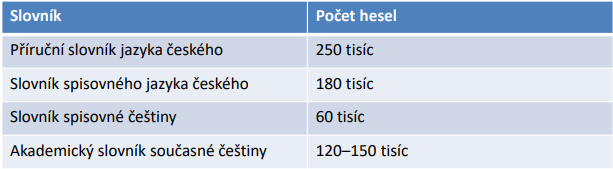 Pasivní slovní zásoba – slova která známe, ale nepoužíváme je aktivněAktivní slovní zásoba – 5 000-10 000 slovHeslář Co rozhoduje o výběru slov do hesláře?jazykový materiálstatistické analýzy ve vyvážených korpusech ČNK FF UKfrekventované (nejen v poslední době, aby se objevovaly např. v různých typech textů, užívány v různých komunikačních situacích), celospolečenské užívání slovtj. omezeně zařazovány:termínyregionalismyslangismy, profesionalismybásnická slovaneologismyZařazování výrazů do slovníku Politická korektnost?Viz barevný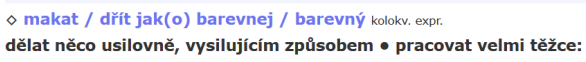 Patří do slovníku vulgarismy?Studenti: Ano je to stále slovní zásobaPři spuštění el. Slovníku byly na nejvyšších příčkách co do vyhledávání vulgarismyVědecký přístup není v souladu s (auto)cenzurouSlovníková koncepce by se měla odvíjet od potřeb předpokládaného uživatele lexikonusoučástí nejen čeští spisovatelé, redaktoři, korektoři beletrie, časopisů nebo filmových titulků si potřebují ověřit pravopis či význam tabuových slov – jejich forma bývá značně rozkolísaná, srov.buzík/buzikčurák/čúrák/čůrák; čúza/čůzapíča/piča (více v psané podobě/více v mluveném projevu)Student: jak se na to přichází (odkaz na čúza/čůza)Dr. Lišková: zjišťuje se to z materiálů (korpus), dobré jsou dotazníky, diskuze s kolegy z různých oblastí, různého věku stylistická platnost se projevuje rychleco si zažijeme v mládí, si neseme životemtzv. zlatou dobu češtiny má každá generace svoubejvák, ségra (v 60. letech), sranda bývaly pociťovány jako vulgarismy Výklad významuF. Čermák (Manuál lexikografie): Slovník je přítel, a ne učeně odpudivý povýšenec… Musí vycházet vstříc.Výklad má být laický, srozumitelný pro běžné uživatelePřevádí se méně známá informace na známou (nelze zcela dodržet u termínů, hrozí banalizace)V definicích nemá nic chybět ani přebývat (občas těžké se dohodnout, co vše zahrnut)Ne definice kruhem (výkladem se vrátíme k tomu slovu pěkný – hezký, krásný)Jazyk definic má být průzračný, elegantníStudent: Jak to, že je ségra vulgarismusLišková: Dnes ho tak nepociťujeme, dříve byl tak na lístečkách vyhodnocen.Vaňková: Hodnocení slovníkářů bylo jiné. V té době se říkalo vulgarismus pravděpodobně i depreciativním pojmenováváním. (Je otázka, co znamenal kvalifikátor vulg. tehdy v praxi slovníkářů.) Tedy jde o dvě věci – a) jak pociťováno, b) jakým kvalifikátorem hodnotili slovníkáři.Srovnání definic adjektiva žlutýCo z definic mizíŽlutýPSJČ: mající barvu síry, květů pampelišky, blatouchu, ohnice apod.SSJČ: mající barvu jako síra, květy pampelišky, blatouchu ap.SSČ: mající barvu jako žloutek, jako květ pampelišky, jako síraSSoučČ: který má barvu žloutku, květu pampelišky, síryASSČ: mající barvu žloutku, květu pampelišky, zralého citronu ap.Významová adekvátnostBalič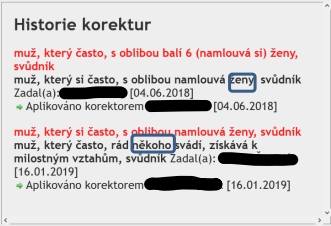 Sémantická strukturaKolik významů má ve slovníku (ASSČ) sloveso BÝT? (Různé slovníky mohou řešit různě.)22 (viz prezentace)Chyby jsou v každém slovníku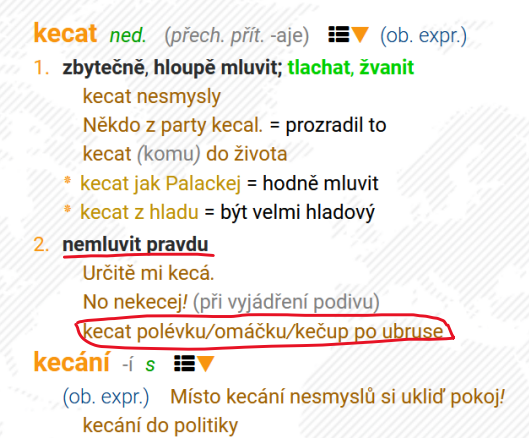 Vaňková: mělo by být jako za 3. – speciální význam Co se zde nepovedlo?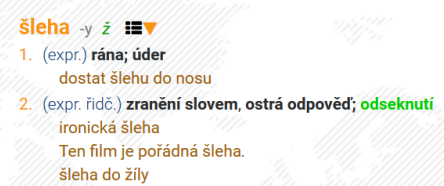 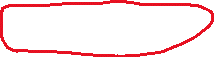 (Opět neuveden další, v definicích nezachycený význam odvozený od 1)Tvorba příkladového odstavceNevhodně zvolený příklad: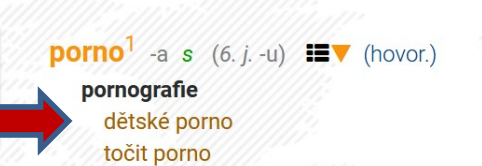 Lepší příklad:dětské porno – nevhodné, ilegální (i když nejčastější kolokace)vybrat jiný příklad – naznačit, že to má negativní charakter – zatčení za dětské pornoExemplifikace ASSČ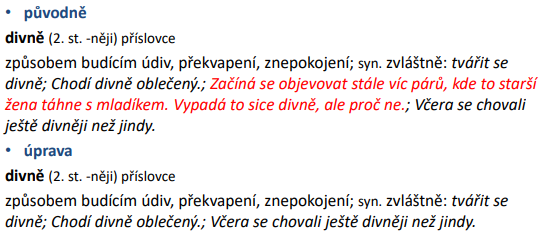 Úprava vynechánoOponentury – exemplifikace ASSČReálné oponentní připomínky k heslům s náslovím č- a d- byly nepřijatyHeslo časopis: její tvář zdobí titulní stránky časopisůPodle oponenta nejednoznačné – (i význam „na tvář si dala stránky časopisu“)Heslo dveře: zloděj vypáčil zámek dveří spolujezdce (podobně potenciálně nejednoznačné)„Fetiš nejednoznačnosti“Stylistické hodnocení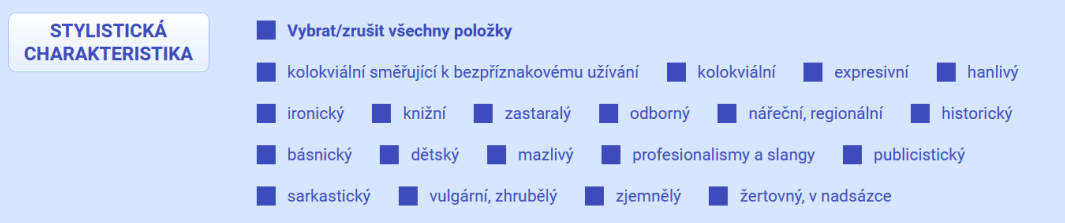 Změna stylistické charakteristiky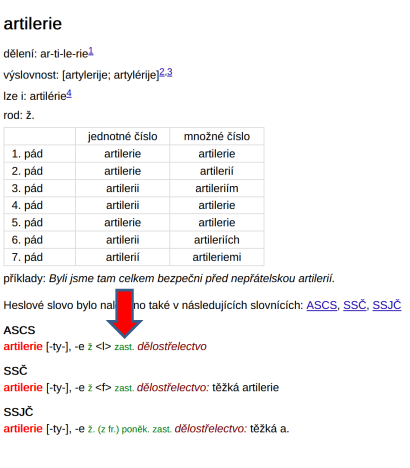 Poznámky k heslu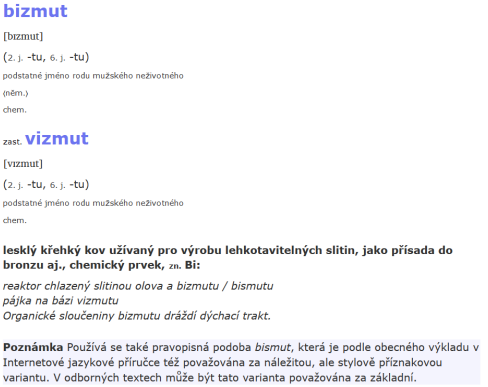 Snaha o jednotnost informací s IJPBooster x bustDžus x juiceDžez x jazzneologismyNeomatNovodobé germanismy moc nejsouČeština 2.0Využití příkladů i ze strany lingvistůZajímavé výrazyPowerpoint karaokeČtení ze slidůPrezentace improvizaceČvančaryJitka Čvančarová – velké poprsíKurvítkoVěc zabudovaná záměrně do výrobku, která ho po určitém čase zničíPandemie Využití jména PrymulaSamuel Johnson (1709–1784) Slovníky jsou jako hodinky, i ty nejhorší jsou lepší než žádné, ale ani od těch nejlepších nelze očekávat, že budou zcela pravdivé.Každý autor může toužit po chvále, zatímco lexikograf může jen doufat, že unikne haně.Za vás je tato úprava v pořádku, nebo jsme moc úzkostliví?Studenti:Přijde mi to divné.Lepší přiřadit k jinému výrazu např. zvláštní, vzhledem k minulosti je to zvláštníJe to moc dlouhéStudent: Kolik lidí se na tom podílí?Lišková:10 úvazků v lexikografickém oddělení, ne všechny jsou plnéMálo – polský slovník má čtyřnásobekStudent: Máte nějaký příklad, proč lidé volají do poradny?Dr. Lišková: Různorodost dotazů, ale nejčastěji velká písmena a interpunkceStudent: co musí člověk zvládnout pro tuto práci?Lišková: důležitý je všeobecný přehled, nezařazovat příklady podle své myšlenky, ale podle skutečnosti (ověřování)